Описание 7-ми стран для 7-ми месяцев календаря от туристической компании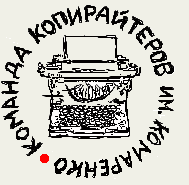 УЗБЕКИСТАН (Ноябрь)«…Весь базар пронизан ароматами восточных пряностей, запахами овощей и фруктов; глаза разбегаются от разнообразия товаров, разложенных на прилавках. Каждый продавец заботливо предложит Вам попробовать его "товар", прежде чем Вы захотите его купить, и он знает точно, что после этого Вы уже наверняка не откажетесь от покупки, потому что, на восточном базаре плохого товара практически не бывает.
Посетив базар, Вы получите не только наслаждение от покупок, но и незабываемый опыт от общения с коренными жителями страны…»Базар Чор-Су«…У каждого базара своя душа, своя философия. Базар "Старый Город" - это особая философия Востока. Кажется, что все дороги сошлись на нем, это и метро, станция "Чор-Су", это и множество автобусов, маршрутных такси и другого транспорта замыкает в себе большой купол над базаром…» НОРВЕГИЯ (март)Рыбалка в Норвегии - одно из самых правильных занятий для отдыха души.Норвегия – это рай для рыболовов. Фьорды и прибрежные воды Норвегии, горные озера и реки изобилуют рыбой. Рыбалка здесь исключительно разнообразна: морская, фьордовая, речная и озерная.  В любое время года Норвегия подарит богатый улов и незабываемые впечатления: зимой рыбаков привлекает подледная рыбалка и сафари на касаток, а летом – необыкновенной красоты природа…Для морской рыбалки не нужна лицензия и не существует ограничений на количество вылавливаемой и вывозимой из страны рыбы.В Норвегии без рыбы не останется ни один рыбак, даже начинающий! Главное - найти себе место, где можно закинуть удочкуЭто настоящая Мекка для любителей рыбалки: морской, речной и озерной. Благодаря своему географическому положению и огромным запасам рыбы в безбрежных океанских просторах Норвегия славится в первую очередь своей морской рыбалкой с гарантированным уловом круглый год. Теплое течение Гольфстрим создает уникальные условия для обитания рыбы и всего живого.ИЗРАИЛЬ (Апрель)«…Каждый год в Великую Субботу, на православную Пасху в Храме Гроба Господня происходит чудо - схождение Благодатного Огня. По церковному преданию Божественный огонь видел еще апостол Петр, когда был возле пещеры, в которую поместили тело Христа.»Схождение Благодатного Огня на Пасху – это одно из Божественных чудес, которые происходят в Израиле.СЛОВЕНИЯ (Январь)Мариборское Похорье - самый большой и самый популярный горнолыжный центр в Словении, который находится недалеко от второго по величине города Словении - Марибора. Ежегодно здесь проходят соревнования по горнолыжному спорту на кубок мира.В Мариборском Похорье работает детский сад на снегу. В лыжной школе можно взять уроки по горнолыжному спорту, сноуборду, беговым лыжам, карвингу и телемарку.«…Все спуски в Мариборское Похорье хорошие, но Turistina, Miranova и Gradisova - просто фантастические, я бы сказал идеальные для катания на лыжах. То удовольствие, которое получаешь от катания на этих спусках даже невозможно описать.»«…Заядлых лыжников порадует просто огромная протяженность трасс, есть и спуски, и беговые трассы. Если вдруг погода обделит снегом – не беда, трассы покрывают искусственным, так что лыжный сезон длиться почти треть года. Кстати, кататься там можно и ночью –тут находится одна из первых в Словении освещенных трасс.»ГрузияДегустация вина в горном ауле«Затем продолжаем наше путешествие в деревню, чтобы поближе ознакомиться с бытом местного населения. Осмотрим виноградники и, если это будет сентябрь или октябрь, поучавствуем в сборе винограда. Мы будем присутствовать при изготовлении «чачи» - знаменитой грузинской водки. Тут вы можете понаблюдать за выпечкой хлеба, приготовлением разных грузинских традиционных блюд, и в конце, можете попробовать самому поучавствовать в этом процессе. На обед, среди многочисленных явств, будет «мцвади» - особый шашлык приготовленный на ветках виноградной лозы. На ужин мы опять насладимся  блюдами домашнего приготовления, поданных вместе с кахетинскими белыми и красными винами и чачей. Ночёвка в частном доме в Телави. На следующий день обеденный стол будет накрыт на террасе, откуда открывается потрясающий вид на горную цепь Большого Кавказа. Исходя из грузинской традиции, застолье поведет «тамада», который предложит нам множество интересных тостов.»Доминиканская республикаОстров Саона – самый крупный из принадлежащих Доминиканской Республике и одно из наиболее посещаемых мест страны на юго-востоке. Этот остров недавно был включён журналом “Caribbean Travel & Life magazine” в число 8 карибских островов, названных “островами мечты”. Белоснежные пляжи, причудливо изогнутые кокосовые пальмы, голубовато-бирюзовая вода Карибского моря, обнажающиеся во время размеренных приливов и отливов песчаные косы делают это удивительное чудо природы чрезвычайно романтическим местом.